призвана способствовать обеспечению преемственности на всех уровнях образования. 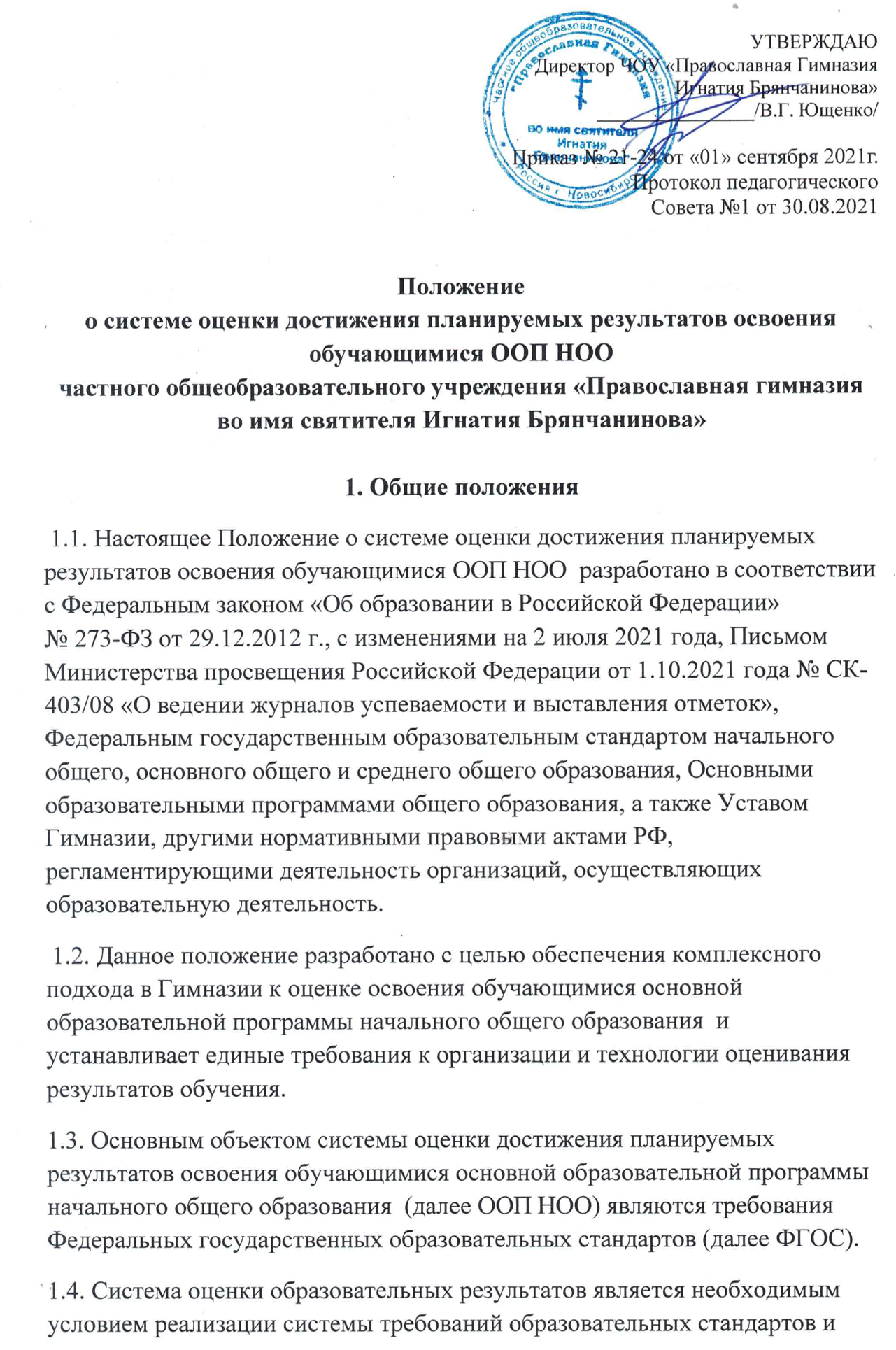 1.5. Настоящее Положение является локальным актом Гимназии, принимается на педагогическом совете и обязательно для исполнения всеми участниками образовательной деятельности. 1.6. Основные функции системы оценки:  ориентация образовательной деятельности на достижение планируемых результатов освоения ООП НОО Гимназии;  обеспечение эффективной обратной связи между субъектами образовательных отношений, позволяющей осуществлять управление образовательной деятельностью. 1.7. Принципы системы оценивания:  объективность;  открытость;  доступность. 1.8. Система оценки достижения планируемых результатов освоения ООП НОО включает в себя следующие направления:  текущий контроль;  промежуточный контроль;  итоговый контроль и итоговая оценка;  оценка результатов деятельности. 1.9. Система оценки образовательных результатов обучающихся вводится с целью обеспечения оценки динамики индивидуальных достижений обучающихся в процессе освоения ООП НОО. 1.10. Система оценки образовательных результатов обеспечивает комплексный подход к оценке освоения основных образовательных программ, позволяет вести оценку предметных, метапредметных и личностных результатов обучающихся: 2. Оценка планируемых результатов освоения обучающимися основной образовательной программы общего образования2.1. Основные понятия Оценивание — это процесс соответствия достигнутых результатов планируемым. Оценка — это определение степени освоения обучающимися ключевых компетенций в соответствии с системой требований ФГОС. Отметка — результат процесса оценивания, условно-формальное (знаковое), количественное выражение оценки образовательных достижений обучающихся в цифрах, буквах или иным образом. Образовательный результат ученика — это действия (умения по использованию знаний в ходе решения задач (личностных, метапредметных, предметных): 1) Отдельные действия достойны оценки (словесной характеристики); 2) Решение полноценной задачи — оценки и отметки (знака фиксации в пятибалльной системе). 2.2. Оценка ставится за каждую учебную задачу, показывающую овладение конкретным действием (умением). 2.3. Система оценки результатов освоения школьниками основной образовательной программы общего образования предполагает использование различных процедур и методов изучения результативности обучения, вариативности инструментария оценки. 2.4. В организации, осуществляющей образовательную деятельность, используется пятибалльная система оценки знаний, умений и навыков. 2.5. Альтернативными формами оценивания могут быть: 1) безотметочная, 2) зачетная, 3) рейтинговая, 4) накопительная (портфолио) формы. 2.5. Система оценки образовательных результатов предусматривает уровневый подход к содержанию оценки и инструментарию для оценки достигнутых результатов. 6. Безотметочное обучение осуществляется при обучении обучающихся  в 1 классе. При изучении предмета элективных учебных предметов и курсов, факультативных курсов, на изучение которых отводится 34 и менее учебных часов в год, применяется зачетная («зачет», «незачет») система оценивания как оценка освоения учебного материала. 2.7. Промежуточные отметки выставляются в 2–4 классах четыре раза в течение учебного года: один раз в четверть2.8. Текущие, промежуточные, годовые и итоговые отметки выставляются в баллах от 2 до 5. 3. Технологии, методики, методы, приемы оценивания 3.1. Личностные результаты 3.2. Метапредметные результаты 3.3. Предметные результаты 3.4. Оценка предметных результатов представляет собой оценку достижения обучающимися планируемых результатов в урочной деятельности по отдельным предметам учебного плана Гимназии. 3.5. При оценке достижения обучающимися планируемых результатов во внеурочной деятельности используется безотметочная система оценки. 3.6. Реальные достижения школьников могут соответствовать базовому уровню, а могут отличаться от него как в сторону превышения, так и в сторону недостижения базового уровня. 4. Текущий, промежуточный, итоговый контроль 4.1. Регламентируется Положением о формах, периодичности и порядке текущего контроля успеваемости, промежуточной аттестации и порядке перевода обучающихся организации, осуществляющей образовательную деятельность. 5. Формы и периодичность оценки достижения планируемых результатов 5.1. Формы оценки достижений планируемых результатов определяются учителем-предметником, принимаются педагогическим советом и утверждаются приказом директора. 5.2. Для оценки достижения планируемых результатов используются различные методы и формы, взаимно дополняющие друг друга:  стартовые диагностические работы на начало учебного года;  интегрированные (комплексные) контрольные работы;  тематические проверочные (контрольные) работы;  проекты;  практические работы;  творческие работы;  диагностические задания;  самоанализ и самооценка. 5.3. Диагностические, тестовые, проверочные, контрольные работы могут быть как в печатном, так и в электронном виде. 5.4. Учитель-предметник может разработать контрольно-измерительные (тестовые, проверочные, контрольные) задания самостоятельно или использовать разработанные ранее диагностические, проверочные материалы. Разработанные учителем-предметником контрольноизмерительные материалы (КИМы) рассматриваются на заседании методических объединений учителей Гимназии и утверждаются директором. 6. Критерии оценки предметных результатов 6.1. Критериями оценки образовательных результатов являются требования к планируемым результатам стандарта, целевые установки по курсу, разделу, теме, уроку. 6.2. Объектами контроля являются предметные, метапредметные результаты, универсальные учебные действия. 6.3. На персонифицированную итоговую оценку на определенном уровне образования, результаты которой используются при принятии решения о возможности или невозможности продолжения обучения на следующий уровень образования, выносятся только предметные и метапредметные результаты. 6.4. Предметом итоговой оценки является способность обучающихся решать учебно-познавательные и учебно-практические задачи, построенные на материале опорной системы знаний с использованием средств, релевантных содержанию учебных предметов, в том числе на основе метапредметных действий. 7. Критерии оценки личностных и метапредметных результатов 7.1. Личностные результаты выпускников в соответствии с требованиями ФГОС не подлежат итоговой оценке. 7.2. Их оценка осуществляется в ходе внешних неперсонифицированных мониторинговых исследований на основе централизованно разработанного инструментария. 7.3. Метапредметные результаты включают в себя способность использовать универсальные учебные действия, ключевые компетенции и межпредметные понятия в учебной, познавательной и социальной практике; умение самостоятельно планировать, осуществлять образовательную деятельность, строить индивидуальную образовательную траекторию. 7.4. Оценка достижения метапредметных результатов может проводиться в ходе различных процедур: комплексной работы, интегрированного зачета, защите индивидуального проекта и др. 7.5. Основной процедурой итоговой оценки достижения метапредметных результатов является защита итогового индивидуального проекта. 8. Ведение документации 8.1 Документация учителя-предметника: 8.1.1. Рабочая программа учителя разрабатывается по каждому предмету на учебный год (уровень обучения), служит основой планирования педагогической деятельности учителя, создания методических разработок по курсу. 8.1.2. Классный бумажный (или электронный) журнал — являются главными документами учителя, заполняются в обязательном порядке в соответствии с рабочей программой учителя предметника. Текущие, промежуточные и итоговые отметки выставляются учителем в классный (или электронный) журнал (приказ Минобрнауки России от 11 мая 2016 г. № 536). 8.1.3. Одновременное ведение (дублирование) журнала успеваемости в электронном и бумажном виде не допускается. 8.1.4. Качественная характеристика знаний, умений, навыков составляется на основе «портфолио» ученика, его рефлексивной самооценки и результатов обучения за год. 8.1.5. Для корректировки своей работы учитель по окончании каждой четверти проводит анализ своей педагогической деятельности на основе анализа учебной деятельности обучающихся, учитывая следующие данные:  динамику развития обучающихся за учебный период;  уровень усвоения школьниками знаний и умений по основным темам (по результатам тестовых диагностических работ, разноуровневых контрольных работ и др.);  процент обучающихся, способных применять сформированные умения и навыки в нестандартных ситуациях (по результатам проверочных работ);  уровень сформированности образовательной деятельности школьников;  сведения о выполнении программы с указанием успехов и возникших трудностей (на основании рабочей программы учителя по предмету, классного журнала);  выводы о причинах проблем, неудач и предложения по их преодолению. 8.2. Документация классного руководителя. В течение учебного года, по окончании учебной четверти и в конце учебного года классный руководитель класса:  выставляет текущие оценки успеваемости обучающегося в ведомости текущей успеваемости для информирования родителей;  выставляет оценки успеваемости обучающихся за четверть, полугодие, год в ведомость итоговых оценок и сдает в учебную часть;  выставляет в ведомость итоговых оценок в классном журнале итоговые отметки по предметам учебного плана;  оформляет личное дело обучающегося;  в течении учебного года сопровождает и контролирует деятельность обучающихся по ведению «Портфолио» (папки индивидуальных достижений). 8.3. Документация обучающихся 8.3.1. Для отслеживания динамики учения и обучения обучающихся гимназии могут иметь специальные папки «Портфолио ученика», в которых отражаются тексты и результаты тестоводиагностических, текущих проверочных работ, оценочные листы к данным работам, творческие работы, проекты и др. 8.3.2. Для тренировочных работ, для предъявления работ на оценку используется рабочая тетрадь ученика. Учитель осуществляет  проверку работ в данной тетради по предъявлению обучающегося. 8.3.3. Для мониторинга уровня учения и обучения обучающихся используется «Тетрадь для контрольных, практических, тестовых работ, проверочных работ». Данная тетрадь заводится по решению учителя и методического объединения. 8.3.4. Для определения стартовых возможностей ученика в начале года и подведения итогов в конце учебного года проводится промежуточная, итоговая аттестация на определенный уровень обучения. Работы оформляются на отдельных листах. Хранятся в Портфолио в течении года.8.4. Документация администрации 8.4.1. В своей деятельности администрации организации, осуществляющей образовательную деятельность, использовать по мере необходимости может документацию учителей — предметников, обучающихся для создания целостной картины реализации и эффективности развивающего обучения в Гимназии. 8.4.2. Материалы, получаемые от участников образовательной деятельности, заместители директора по УВР  классифицируют с целью определения динамики в образовании обучающихся Гимназии на уровнях получения образования (Положение о ВСОКО Гимназии). 8.4.3. По итогам учебного года на основе полученных материалов проводится Педагогический анализ работы педагогического коллектива, определяя «проблемные зоны», достижения и трудности обучающихся (заместитель директора по УВР), педагогов и на их основе определяет стратегические задачи на последующий год обучения. 9. Права и обязанности субъектов контрольно-оценочной деятельности 9.1. Общение между учителями, обучающимися, родителями и администрацией школы строится на условиях равноправного сотрудничества: каждый из участников образовательной деятельности имеет право на самооценку собственной деятельности, на свое аргументированное мнение по поводу оценки одного субъекта деятельности другим. 9.2. Обучающие имеют право: 1) на собственную оценку своих достижений и трудностей; 2) на самостоятельный выбор сложности проверочных заданий; 3) на оценку своего творчества и инициативы во всех сферах школьной жизни, так же, как и на оценку навыков; 4) представить результаты своей деятельности в форме «Портфолио» личных достижений и публично их защитить; 5) на ошибку и время на ее ликвидацию. 9.3. Обучающиеся обязаны: 1) проявлять по возможности оценочную самостоятельность в учебной работе; 2) осваивать способы осуществления контроля и оценки/ самооценки образовательных результатов; 3) иметь рабочие тетради, тетради для контрольных и др. работ, в которых отражается контрольно-диагностическая деятельность. 9.4. Учитель имеет право: 1) иметь свое оценочное суждение по поводу работы обучающихся; 2) самостоятельно определять приемлемые для него формы учета учебных достижений обучающихся. 9.5. Учитель обязан: 1) соблюдать основные принципы системы оценки образовательных результатов, обучающихся; 2) соблюдать педагогический такт при оценке результатов деятельности обучающихся; 3) работать над формированием у обучающихся самоконтроля и самооценки; 4) оценивать не только знания, умения и навыки по предметам, но и уровень развития, степень проявления творчества и инициативы во всех сферах школьной жизни с помощью способов качественного оценивания; 5) фиксировать динамику развития и обученности обучающегося относительно его собственных возможностей и достижений; 6) вести учет продвижения обучающихся в классном журнале; 7) доводить до сведения родителей (законных представителей) достижения и успехи обучающихся. 9.6. Родитель (законный представитель) имеет право: 1) знать о принципах и способах оценивания достижений обучающихся в школе; 2) получать достоверную информацию об успехах и достижениях своего ребенка; 3) получать индивидуальные консультации учителя по преодолению проблем и трудностей в обучении ребенка. 9.7. Родитель (законный представитель) обязан: 1) информировать учителя о возможных трудностях и проблемах ребенка, с которыми родитель сталкивается в домашних условиях; 2) посещать родительские собрания (рефлексии), на которых идет просветительская работа по оказанию помощи в образовании их детей. 10. Ответственность сторон 10.1. При нарушении основных принципов оценки образовательных результатов, обучающихся при освоении образовательной программы начального общего образования одной из сторон образовательной деятельности другая сторона имеет право обратиться к Администрации Гимназии с целью защиты своих прав в порядке, установленном Уставом Гимназии. 10.2. Нарушение правил оценочной деятельности является предметом административного разбирательства. 11. Заключительные положения 11.1. Настоящее Положение о системе оценки достижения планируемых результатов освоения обучающимися ООП НОО в Гимназии является локальным актом, принимается на Педагогическом совете школы и утверждается приказом директора Гимназии. 11.2. Все изменения и дополнения, вносимые в настоящее Положение, оформляются в письменной форме в соответствии с действующим законодательством Российской Федерации. 11.3. Положение о системе оценки достижения планируемых результатов освоения обучающимися ООП НОО Гимназии принимается на неопределенный срок. Изменения и дополнения к Положению принимаются в порядке, предусмотренном п. 11.1. настоящего Положения.Объект оценкиПредмет оценкиПроцедурыПредметные результатыСформированность учебных действий с предметным содержанием.Способность к решению учебнопознавательных и учебнопрактических задач с использованием способов, действий, средств, содержания предметов.  Внутренняя накопительная оценка;  итоговая внешняя или внутренняя оценка. Метапредметные результатыСформированность регулятивных, коммуникативных и познавательных УУД1) Уровень сформированности конкретных видов действий. 2) Уровень  присвоения универсального учебного действия.- внутренняя накопительная оценка («Портфолио»);- итоговая оценка   (защита индивидуального проекта).Личностные результатыСформированность личностных УУД (самоопределение, смыслообразование, морально-этическая ориентация)Эффективность деятельности системы образования ГимназииВнешние мониторинговые исследования с использованием неперсонифицированных методик. Уровни успешностиКритерии и показателиОценка результатаОтметка в баллахВысокий уровеньПолнота освоения планируемых результатов;уровень овладения учебными действиями; сформированность интересов к предметной области.ОтличноОтметка «5»Повышенный уровеньПолнота освоения планируемых результатов; уровень овладения учебными действиями; сформированность интересов к предметной области.ХорошоОтметка «4»Базовый уровеньУченик демонстрирует освоение учебных действий с опорной системой знаний в рамках диапазона выделенных задач.УдовлетворительноОтметка «3»Пониженный уровеньОтсутствие систематической базовой подготовки; Обучающийся освоил меньше половины планируемых результатов; Имеются значительные пробелы в знаниях, дальнейшее обучение затруднено.Неудовлетворительно Отметка «2»Низкий уровеньНаличие отдельных фрагментарных знаний по предмету, обучающемуся требуется специальная помощь в освоении учебного предмета и в формировании мотивации к обучению. НеудовлетворительноОтметка «1»Компоненты оценки деятельностиВид оценкиВид оценкиВид оценкиВид оценкиКомпоненты оценки деятельностиТекущаяПромежуточнаяПромежуточнаяГодовая/итоговаяЦельОценка сформированности личностных УУД на данном этапе обучения в соответствии с требованиями к планируемым личностным результатам освоения междисциплинарной программы формирования УУД. Направленность на решение задачи личностного развития обучающихся.Оценка сформированности личностных УУД на данном этапе обучения в соответствии с требованиями к планируемым личностным результатам освоения междисциплинарной программы формирования УУД. Направленность на решение задачи личностного развития обучающихся.Оценка сформированности личностных УУД на данном этапе обучения в соответствии с требованиями к планируемым личностным результатам освоения междисциплинарной программы формирования УУД. Направленность на решение задачи личностного развития обучающихся.Оценка сформированности личностных УУД на данном этапе обучения в соответствии с требованиями к планируемым личностным результатам освоения междисциплинарной программы формирования УУД. Направленность на решение задачи личностного развития обучающихся.ОбъектПроцесс формированияПроцесс формированияУровень сформированностиУровень сформированностиличностных УУД: самоопределения, смыслообразования, нравственно-этической ориентацииличностных УУД: самоопределения, смыслообразования, нравственно-этической ориентацииличностных УУД: самоопределения, смыслообразования, нравственно-этической ориентацииличностных УУД: самоопределения, смыслообразования, нравственно-этической ориентацииПроцедурыВнешние неперсонифицированные мониторинговые исследования. 2) Наблюдение за формирование личностных обучающихся. 3) Диагностика сформированности личностных качеств ученика может осуществляться учителем (и/или педагогомпсихологом). При этом учитывается, что личностные результаты не подлежат персонифицированной оценке и не выносятся на итоговую оценку. 4) Устный опрос, письменный опрос (самостоятельная работа). 5) Методика изучения мотивации обучения школьников при переходе из начальных классов в основную школу по методике М.Р. Гинсбурга. 6) «Изучение учебной мотивации» (личностные УУД).Внешние неперсонифицированные мониторинговые исследования. 2) Наблюдение за формирование личностных обучающихся. 3) Диагностика сформированности личностных качеств ученика может осуществляться учителем (и/или педагогомпсихологом). При этом учитывается, что личностные результаты не подлежат персонифицированной оценке и не выносятся на итоговую оценку. 4) Устный опрос, письменный опрос (самостоятельная работа). 5) Методика изучения мотивации обучения школьников при переходе из начальных классов в основную школу по методике М.Р. Гинсбурга. 6) «Изучение учебной мотивации» (личностные УУД).Внешние неперсонифицированные мониторинговые исследования. 2) Наблюдение за формирование личностных обучающихся. 3) Диагностика сформированности личностных качеств ученика может осуществляться учителем (и/или педагогомпсихологом). При этом учитывается, что личностные результаты не подлежат персонифицированной оценке и не выносятся на итоговую оценку. 4) Устный опрос, письменный опрос (самостоятельная работа). 5) Методика изучения мотивации обучения школьников при переходе из начальных классов в основную школу по методике М.Р. Гинсбурга. 6) «Изучение учебной мотивации» (личностные УУД).Внешние неперсонифицированные мониторинговые исследования. 2) Наблюдение за формирование личностных обучающихся. 3) Диагностика сформированности личностных качеств ученика может осуществляться учителем (и/или педагогомпсихологом). При этом учитывается, что личностные результаты не подлежат персонифицированной оценке и не выносятся на итоговую оценку. 4) Устный опрос, письменный опрос (самостоятельная работа). 5) Методика изучения мотивации обучения школьников при переходе из начальных классов в основную школу по методике М.Р. Гинсбурга. 6) «Изучение учебной мотивации» (личностные УУД).Технологии, методики, методы, приемы«Оценка без отметки» (Г.А. Цукерман) «Психологическая технология формирования самоконтроля и самооценки» (А.Б. Воронцов) Модифицированный вариант анкеты школьной мотивации Н.Г. Лускановой (личностные УУД). «Технологии оценивания образовательных достижений» (Д.Д. Данилов и др.): 1) оценочные суждения учителя (учеников) (письменные и устные), характеризующие положительные качества личности обучающихся и их действия;  2) рефлексивные сочинения.«Оценка без отметки» (Г.А. Цукерман) «Психологическая технология формирования самоконтроля и самооценки» (А.Б. Воронцов) Модифицированный вариант анкеты школьной мотивации Н.Г. Лускановой (личностные УУД). «Технологии оценивания образовательных достижений» (Д.Д. Данилов и др.): 1) оценочные суждения учителя (учеников) (письменные и устные), характеризующие положительные качества личности обучающихся и их действия;  2) рефлексивные сочинения.«Оценка без отметки» (Г.А. Цукерман) «Психологическая технология формирования самоконтроля и самооценки» (А.Б. Воронцов) Модифицированный вариант анкеты школьной мотивации Н.Г. Лускановой (личностные УУД). «Технологии оценивания образовательных достижений» (Д.Д. Данилов и др.): 1) оценочные суждения учителя (учеников) (письменные и устные), характеризующие положительные качества личности обучающихся и их действия;  2) рефлексивные сочинения.«Оценка без отметки» (Г.А. Цукерман) «Психологическая технология формирования самоконтроля и самооценки» (А.Б. Воронцов) Модифицированный вариант анкеты школьной мотивации Н.Г. Лускановой (личностные УУД). «Технологии оценивания образовательных достижений» (Д.Д. Данилов и др.): 1) оценочные суждения учителя (учеников) (письменные и устные), характеризующие положительные качества личности обучающихся и их действия;  2) рефлексивные сочинения.ИнструментарийДиагностическая работа, включающая задания на оценку поступков, обозначение своей жизненной позиции и т.д. 2) Наблюдение. 3) Анкетирование.Диагностическая работа, включающая задания на оценку поступков, обозначение своей жизненной позиции и т.д. 2) Наблюдение. 3) Анкетирование.Диагностическая работа, включающая задания на оценку поступков, обозначение своей жизненной позиции и т.д. 2) Наблюдение. 3) Анкетирование.Диагностическая работа, включающая задания на оценку поступков, обозначение своей жизненной позиции и т.д. 2) Наблюдение. 3) Анкетирование.КИМыЗадания (вопросы) для формирования личностных УУД (достижения планируемых личностных результатов).Задания (вопросы) для формирования личностных УУД (достижения планируемых личностных результатов).Тесты (и т.п. задания) для изучения личностных сфер ученика (личностных результатов).Тесты (и т.п. задания) для изучения личностных сфер ученика (личностных результатов).КритерииПланируемые личностные результаты (действия учеников в ситуациях самоопределения, осмысления, оценивания усваиваемого содержания (исходя из социальных и личностных ценностей), обеспечивающего личностный моральный выбор). 2) Обобщенные критерии (критерии ценности): понимание смысла ЗУНов, их значимости, необходимости, целесообразности, полезностиПланируемые личностные результаты (действия учеников в ситуациях самоопределения, осмысления, оценивания усваиваемого содержания (исходя из социальных и личностных ценностей), обеспечивающего личностный моральный выбор). 2) Обобщенные критерии (критерии ценности): понимание смысла ЗУНов, их значимости, необходимости, целесообразности, полезностиПланируемые личностные результаты (действия учеников в ситуациях самоопределения, осмысления, оценивания усваиваемого содержания (исходя из социальных и личностных ценностей), обеспечивающего личностный моральный выбор). 2) Обобщенные критерии (критерии ценности): понимание смысла ЗУНов, их значимости, необходимости, целесообразности, полезностиПланируемые личностные результаты (действия учеников в ситуациях самоопределения, осмысления, оценивания усваиваемого содержания (исходя из социальных и личностных ценностей), обеспечивающего личностный моральный выбор). 2) Обобщенные критерии (критерии ценности): понимание смысла ЗУНов, их значимости, необходимости, целесообразности, полезностиШкала и вид отметкиОпределяется наиболее приемлемая шкала и вид отметки (в зависимости от показателей — умений, характеризующих достижения и положительные качества личности обучающихся). 2) Знаково-символические средства, показывающие отношение обучающихся к достигнутым результатам: цветовые, рисуночные. 3) Описание результатов в контексте критериев ценности.Определяется наиболее приемлемая шкала и вид отметки (в зависимости от показателей — умений, характеризующих достижения и положительные качества личности обучающихся). 2) Знаково-символические средства, показывающие отношение обучающихся к достигнутым результатам: цветовые, рисуночные. 3) Описание результатов в контексте критериев ценности.Определяется наиболее приемлемая шкала и вид отметки (в зависимости от показателей — умений, характеризующих достижения и положительные качества личности обучающихся). 2) Знаково-символические средства, показывающие отношение обучающихся к достигнутым результатам: цветовые, рисуночные. 3) Описание результатов в контексте критериев ценности.Определяется наиболее приемлемая шкала и вид отметки (в зависимости от показателей — умений, характеризующих достижения и положительные качества личности обучающихся). 2) Знаково-символические средства, показывающие отношение обучающихся к достигнутым результатам: цветовые, рисуночные. 3) Описание результатов в контексте критериев ценности.Формы фиксации1) Листы индивидуальных достижений обучающихся. 2) Портфолио «Мои достижения». 3) Дневник ученика. 4) Портфолио «Оценочная деятельность учителяпредметника». 5) Другие. 1) Листы индивидуальных достижений обучающихся. 2) Портфолио «Мои достижения». 3) Дневник ученика. 4) Портфолио «Оценочная деятельность учителяпредметника». 5) Другие. 1) Листы индивидуальных достижений обучающихся. 2) Портфолио «Мои достижения». 3) Дневник ученика. 4) Портфолио «Оценочная деятельность учителяпредметника». 5) Другие. 1) Листы индивидуальных достижений обучающихся. 2) Портфолио «Мои достижения». 3) Дневник ученика. 4) Портфолио «Оценочная деятельность учителяпредметника». 5) Другие. Компоненты системы оценкиВид оценкиВид оценкиВид оценкиВид оценкиКомпоненты системы оценкиТекущаяПромежуточнаяПромежуточнаяГодовая/итоговаяЦельОценка сформированности регулятивных, познавательных и коммуникативных УУД на данном этапе обучения в соответствии с требованиями к планируемым метапредметным результатам освоения междисциплинарной программы формирования УУД.Оценка сформированности регулятивных, познавательных и коммуникативных УУД на данном этапе обучения в соответствии с требованиями к планируемым метапредметным результатам освоения междисциплинарной программы формирования УУД.Оценка сформированности регулятивных, познавательных и коммуникативных УУД на данном этапе обучения в соответствии с требованиями к планируемым метапредметным результатам освоения междисциплинарной программы формирования УУД.Оценка сформированности регулятивных, познавательных и коммуникативных УУД на данном этапе обучения в соответствии с требованиями к планируемым метапредметным результатам освоения междисциплинарной программы формирования УУД.ЦельАнализ процесса формирования регулятивных, познавательных, коммуникативных УУДАнализ процесса формирования регулятивных, познавательных, коммуникативных УУДОценка уровня сформированности УУД, анализ полученных результатов.Оценка уровня сформированности УУД, анализ полученных результатов.ОбъектПроцесс формирования регулятивных, познавательных, коммуникативных УУДПроцесс формирования регулятивных, познавательных, коммуникативных УУДСформированность регулятивных, познавательных, коммуникативных УУД  Сформированность регулятивных, познавательных, коммуникативных УУД  Процедуры (внутренняя накопительная оценка (таблицы оценки достижения планируемых результатов), итоговая оценкаНаблюдение, устный опрос, письменный опрос (самостоятельная работа).Письменный опрос (диагностические работы, проверочные работы по предметам, комплексные работы на межпредметной основе)Письменный опрос (диагностические работы, проверочные работы по предметам, комплексные работы на межпредметной основе)Письменный опрос (итоговые проверочные работы по предметам, комплексные работы на межпредметной основе)Технологии, методики, методы, приемы«Технологии оценивания образовательных достижений» (Д.Д. Данилов и др.). «Педагогическая технология формирования самоконтроля и самооценки» (А.Б. Воронцов). «Индивидуально-ориентированные эталоны оценки» (Г.Ю. Ксензова). «Оценка уровня сформированности учебной деятельности» (Г.В. Репкина, Е.В. Заика). «Учимся учиться и действовать»: мониторинг метапредметных универсальных учебных действий (М.Р. Битянова, Т.В. Беглова, Т.В. Меркулова, А.Г. Теплицкая). Методика самооценки и уровня притязаний Дембо-Рубинштейн. Определение уровня развития словесно-логического мышления Л. Переслени, Т. Фотекова (познавательные УУД). Личностный опросник Кетелла в модификации Л.А. Ясюковой (регулятивные УУД): 1) оценочные суждения учителя (учеников)(письменные и устные), характеризующие регулятивные УУД, познавательные УУД, коммуникативные УУД; 2) рефлексивные сочинения.«Технологии оценивания образовательных достижений» (Д.Д. Данилов и др.). «Педагогическая технология формирования самоконтроля и самооценки» (А.Б. Воронцов). «Индивидуально-ориентированные эталоны оценки» (Г.Ю. Ксензова). «Оценка уровня сформированности учебной деятельности» (Г.В. Репкина, Е.В. Заика). «Учимся учиться и действовать»: мониторинг метапредметных универсальных учебных действий (М.Р. Битянова, Т.В. Беглова, Т.В. Меркулова, А.Г. Теплицкая). Методика самооценки и уровня притязаний Дембо-Рубинштейн. Определение уровня развития словесно-логического мышления Л. Переслени, Т. Фотекова (познавательные УУД). Личностный опросник Кетелла в модификации Л.А. Ясюковой (регулятивные УУД): 1) оценочные суждения учителя (учеников)(письменные и устные), характеризующие регулятивные УУД, познавательные УУД, коммуникативные УУД; 2) рефлексивные сочинения.«Технологии оценивания образовательных достижений» (Д.Д. Данилов и др.). «Педагогическая технология формирования самоконтроля и самооценки» (А.Б. Воронцов). «Индивидуально-ориентированные эталоны оценки» (Г.Ю. Ксензова). «Оценка уровня сформированности учебной деятельности» (Г.В. Репкина, Е.В. Заика). «Учимся учиться и действовать»: мониторинг метапредметных универсальных учебных действий (М.Р. Битянова, Т.В. Беглова, Т.В. Меркулова, А.Г. Теплицкая). Методика самооценки и уровня притязаний Дембо-Рубинштейн. Определение уровня развития словесно-логического мышления Л. Переслени, Т. Фотекова (познавательные УУД). Личностный опросник Кетелла в модификации Л.А. Ясюковой (регулятивные УУД): 1) оценочные суждения учителя (учеников)(письменные и устные), характеризующие регулятивные УУД, познавательные УУД, коммуникативные УУД; 2) рефлексивные сочинения.«Технологии оценивания образовательных достижений» (Д.Д. Данилов и др.). «Педагогическая технология формирования самоконтроля и самооценки» (А.Б. Воронцов). «Индивидуально-ориентированные эталоны оценки» (Г.Ю. Ксензова). «Оценка уровня сформированности учебной деятельности» (Г.В. Репкина, Е.В. Заика). «Учимся учиться и действовать»: мониторинг метапредметных универсальных учебных действий (М.Р. Битянова, Т.В. Беглова, Т.В. Меркулова, А.Г. Теплицкая). Методика самооценки и уровня притязаний Дембо-Рубинштейн. Определение уровня развития словесно-логического мышления Л. Переслени, Т. Фотекова (познавательные УУД). Личностный опросник Кетелла в модификации Л.А. Ясюковой (регулятивные УУД): 1) оценочные суждения учителя (учеников)(письменные и устные), характеризующие регулятивные УУД, познавательные УУД, коммуникативные УУД; 2) рефлексивные сочинения.Инструментарий1) Комплексные задания на межпредметной основе. 2) Классы учебно-познавательных и учебно-практических задач. 3) Защита итогового индивидуального проекта.1) Комплексные задания на межпредметной основе. 2) Классы учебно-познавательных и учебно-практических задач. 3) Защита итогового индивидуального проекта.1) Комплексные задания на межпредметной основе. 2) Классы учебно-познавательных и учебно-практических задач. 3) Защита итогового индивидуального проекта.1) Комплексные задания на межпредметной основе. 2) Классы учебно-познавательных и учебно-практических задач. 3) Защита итогового индивидуального проекта.КИМыКритерииПланируемые метапредметные результаты.Планируемые метапредметные результаты.Планируемые метапредметные результаты.Планируемые метапредметные результаты.Шкала и вид отметкиОпределяется наиболее приемлемая шкала и вид отметки (в зависимости от показателей — умений, характеризующих уровень сформированности регулятивных УУД, познавательных УУД, коммуникативных УУД в соответствии с методикой диагностики).Определяется наиболее приемлемая шкала и вид отметки (в зависимости от показателей — умений, характеризующих уровень сформированности регулятивных УУД, познавательных УУД, коммуникативных УУД в соответствии с методикой диагностики).Определяется наиболее приемлемая шкала и вид отметки (в зависимости от показателей — умений, характеризующих уровень сформированности регулятивных УУД, познавательных УУД, коммуникативных УУД в соответствии с методикой диагностики).Определяется наиболее приемлемая шкала и вид отметки (в зависимости от показателей — умений, характеризующих уровень сформированности регулятивных УУД, познавательных УУД, коммуникативных УУД в соответствии с методикой диагностики).Формы фиксации1) Листы индивидуальных достижений регулятивных УУД, познавательных УУД, коммуникативных УУД обучающихся. 2) Портфолио «Мои достижения». 3) Дневник обучающегося 4) Портфолио «Оценочная деятельность учителяпредметника». 5) Классный журнал. 6) Другие.1) Листы индивидуальных достижений регулятивных УУД, познавательных УУД, коммуникативных УУД обучающихся. 2) Портфолио «Мои достижения». 3) Дневник обучающегося 4) Портфолио «Оценочная деятельность учителяпредметника». 5) Классный журнал. 6) Другие.1) Листы индивидуальных достижений регулятивных УУД, познавательных УУД, коммуникативных УУД обучающихся. 2) Портфолио «Мои достижения». 3) Дневник обучающегося 4) Портфолио «Оценочная деятельность учителяпредметника». 5) Классный журнал. 6) Другие.1) Листы индивидуальных достижений регулятивных УУД, познавательных УУД, коммуникативных УУД обучающихся. 2) Портфолио «Мои достижения». 3) Дневник обучающегося 4) Портфолио «Оценочная деятельность учителяпредметника». 5) Классный журнал. 6) Другие.Компоненты системы оценкиВид оценкиВид оценкиВид оценкиВид оценкиВид оценкиКомпоненты системы оценкиТекущаяПромежуточнаяПромежуточнаяГодовая/итоговаяГодовая/итоговаяЦельАнализ процесса освоения способов действий с изучаемым предметным содержанием (их операционального состава — решение разного рода задач, включая логическую обусловленность и последовательность операций в их осуществлении)1) Оценка освоения предметных знаний и способов действий с предметным содержанием. 2) Выявление соответствия уровня сформированности способов действий с предметным содержанием требований к планируемым предметным результатам.1) Оценка освоения предметных знаний и способов действий с предметным содержанием. 2) Выявление соответствия уровня сформированности способов действий с предметным содержанием требований к планируемым предметным результатам.1) Оценка освоения предметных знаний и способов действий с предметным содержанием. 2) Выявление соответствия уровня сформированности способов действий с предметным содержанием требований к планируемым предметным результатам.1) Оценка освоения предметных знаний и способов действий с предметным содержанием. 2) Выявление соответствия уровня сформированности способов действий с предметным содержанием требований к планируемым предметным результатам.ЦельАнализ процесса освоения способов действий с изучаемым предметным содержанием (их операционального состава — решение разного рода задач, включая логическую обусловленность и последовательность операций в их осуществлении)Освоение программного материала по теме, блоку, содержательной линии.Освоение программного материала по теме, блоку, содержательной линии.Освоение программного материала по теме, блоку, содержательной линии.Освоение программного материала за четверть, полугодие, год.ОбъектыПроцесс освоения способов действий с изучаемым предметным содержанием (их операционального состава)Действия с предметным содержанием по изучаемой теме.Действия с предметным содержанием по изучаемой теме.Умения решать учебнопознавательные и учебнопрактические задачи с использованием средств, релевантных предметному содержанию.Умения решать учебнопознавательные и учебнопрактические задачи с использованием средств, релевантных предметному содержанию.ПроцедурыУстный опрос, письменный опрос (самостоятельная работа. Защита проектов, интегрированный проект).Письменный опрос (контрольная работа на оценку усвоения программного материала по теме, блоку, содержательной линии).Письменный опрос (контрольная работа на оценку усвоения программного материала по теме, блоку, содержательной линии).Письменный опрос (итоговые проверочные работы по предметам, комплексные работы на межпредметной основе).Письменный опрос (итоговые проверочные работы по предметам, комплексные работы на межпредметной основе).Технологии, методики, методы, приемы1) «Технологии оценивания образовательных достижений» (Д.Д. Данилов и др.). 2) «Педагогическая технология формирования самоконтроля и самооценки» (А.Б. Воронцов). 3) «Индивидуально-ориентированные эталоны оценки» (Г.Ю. Ксензова). 4) Тест на оценку сформированности навыков чтения (познавательные УУД) из методического комплекса «Прогноз 8 и профилактика проблем обучения в 3–6 классах» Л.Я. Ясюковой. 5) Оценочные суждения учителя (учеников) (письменные и устные), характеризующие действия с предметным содержанием. 6) Тест на оценку самостоятельности мышления (познавательные УУД) из методического комплекса «Прогноз и профилактика проблем обучения в 3–6 классах Л.А. Ясюковой. 7) Рефлексивные сочинения.1) «Технологии оценивания образовательных достижений» (Д.Д. Данилов и др.). 2) «Педагогическая технология формирования самоконтроля и самооценки» (А.Б. Воронцов). 3) «Индивидуально-ориентированные эталоны оценки» (Г.Ю. Ксензова). 4) Тест на оценку сформированности навыков чтения (познавательные УУД) из методического комплекса «Прогноз 8 и профилактика проблем обучения в 3–6 классах» Л.Я. Ясюковой. 5) Оценочные суждения учителя (учеников) (письменные и устные), характеризующие действия с предметным содержанием. 6) Тест на оценку самостоятельности мышления (познавательные УУД) из методического комплекса «Прогноз и профилактика проблем обучения в 3–6 классах Л.А. Ясюковой. 7) Рефлексивные сочинения.1) «Технологии оценивания образовательных достижений» (Д.Д. Данилов и др.). 2) «Педагогическая технология формирования самоконтроля и самооценки» (А.Б. Воронцов). 3) «Индивидуально-ориентированные эталоны оценки» (Г.Ю. Ксензова). 4) Тест на оценку сформированности навыков чтения (познавательные УУД) из методического комплекса «Прогноз 8 и профилактика проблем обучения в 3–6 классах» Л.Я. Ясюковой. 5) Оценочные суждения учителя (учеников) (письменные и устные), характеризующие действия с предметным содержанием. 6) Тест на оценку самостоятельности мышления (познавательные УУД) из методического комплекса «Прогноз и профилактика проблем обучения в 3–6 классах Л.А. Ясюковой. 7) Рефлексивные сочинения.1) «Технологии оценивания образовательных достижений» (Д.Д. Данилов и др.). 2) «Педагогическая технология формирования самоконтроля и самооценки» (А.Б. Воронцов). 3) «Индивидуально-ориентированные эталоны оценки» (Г.Ю. Ксензова). 4) Тест на оценку сформированности навыков чтения (познавательные УУД) из методического комплекса «Прогноз 8 и профилактика проблем обучения в 3–6 классах» Л.Я. Ясюковой. 5) Оценочные суждения учителя (учеников) (письменные и устные), характеризующие действия с предметным содержанием. 6) Тест на оценку самостоятельности мышления (познавательные УУД) из методического комплекса «Прогноз и профилактика проблем обучения в 3–6 классах Л.А. Ясюковой. 7) Рефлексивные сочинения.1) «Технологии оценивания образовательных достижений» (Д.Д. Данилов и др.). 2) «Педагогическая технология формирования самоконтроля и самооценки» (А.Б. Воронцов). 3) «Индивидуально-ориентированные эталоны оценки» (Г.Ю. Ксензова). 4) Тест на оценку сформированности навыков чтения (познавательные УУД) из методического комплекса «Прогноз 8 и профилактика проблем обучения в 3–6 классах» Л.Я. Ясюковой. 5) Оценочные суждения учителя (учеников) (письменные и устные), характеризующие действия с предметным содержанием. 6) Тест на оценку самостоятельности мышления (познавательные УУД) из методического комплекса «Прогноз и профилактика проблем обучения в 3–6 классах Л.А. Ясюковой. 7) Рефлексивные сочинения.ИнструментарийПродуктивные задания по применению знаний и умений, предполагающие создание учеником в ходе решения своего информационного продукта (получение навыка).Продуктивные задания по применению знаний и умений, предполагающие создание учеником в ходе решения своего информационного продукта (получение навыка).Продуктивные задания по применению знаний и умений, предполагающие создание учеником в ходе решения своего информационного продукта (получение навыка).Продуктивные задания по применению знаний и умений, предполагающие создание учеником в ходе решения своего информационного продукта (получение навыка).Продуктивные задания по применению знаний и умений, предполагающие создание учеником в ходе решения своего информационного продукта (получение навыка).КИМыЗадания (вопросы для выявления уровня сформированности действий с предметным содержанием (достижения планируемых предметных результатов).Задания (вопросы для выявления уровня сформированности действий с предметным содержанием (достижения планируемых предметных результатов).Задания (вопросы для выявления уровня сформированности действий с предметным содержанием (достижения планируемых предметных результатов).Задания (вопросы для выявления уровня сформированности действий с предметным содержанием (достижения планируемых предметных результатов).Задания (вопросы для выявления уровня сформированности действий с предметным содержанием (достижения планируемых предметных результатов).КритерииПланируемые предметные результаты.Планируемые предметные результаты.Планируемые предметные результаты.Планируемые предметные результаты.Планируемые предметные результаты.Шкала и вид отметкиОпределяется наиболее приемлемая шкала и вид отметки (в зависимости от показателей — умений, характеризующих достижение предметных результатов; в соответствии с методикой оценки). Принятые оценочные шкалы:  5-балльная шкала,  «звездочки», «смайлики» и т.п.  «отметки-заметки» и т.п.Определяется наиболее приемлемая шкала и вид отметки (в зависимости от показателей — умений, характеризующих достижение предметных результатов; в соответствии с методикой оценки). Принятые оценочные шкалы:  5-балльная шкала,  «звездочки», «смайлики» и т.п.  «отметки-заметки» и т.п.Определяется наиболее приемлемая шкала и вид отметки (в зависимости от показателей — умений, характеризующих достижение предметных результатов; в соответствии с методикой оценки). Принятые оценочные шкалы:  5-балльная шкала,  «звездочки», «смайлики» и т.п.  «отметки-заметки» и т.п.Определяется наиболее приемлемая шкала и вид отметки (в зависимости от показателей — умений, характеризующих достижение предметных результатов; в соответствии с методикой оценки). Принятые оценочные шкалы:  5-балльная шкала,  «звездочки», «смайлики» и т.п.  «отметки-заметки» и т.п.Определяется наиболее приемлемая шкала и вид отметки (в зависимости от показателей — умений, характеризующих достижение предметных результатов; в соответствии с методикой оценки). Принятые оценочные шкалы:  5-балльная шкала,  «звездочки», «смайлики» и т.п.  «отметки-заметки» и т.п.Формы фиксацииКлассный журнал. Листы индивидуальных достижений (портфолио). Текущие ведомости оценок (в дневник ученика). Четвертные ведомости успеваемости. Годовые ведомости успеваемости.Классный журнал. Листы индивидуальных достижений (портфолио). Текущие ведомости оценок (в дневник ученика). Четвертные ведомости успеваемости. Годовые ведомости успеваемости.Таблицы требований к результатам. Рабочие тетради. Тетради проверочных, контрольных и диагностических работ. Дневники обучающихся Портфолио «Мои достижения». Классный журнал. Листы индивидуальных достижений (портфолио). Текущие ведомости оценок (в дневник ученика). Четвертные ведомости успеваемости. Годовые ведомости успеваемости. Портфолио педагога «Оценочная деятельность педагога» Таблицы требований к результатам. Рабочие тетради. Тетради проверочных, контрольных и диагностических работ. Дневники обучающихся Портфолио «Мои достижения». Классный журнал. Листы индивидуальных достижений (портфолио). Текущие ведомости оценок (в дневник ученика). Четвертные ведомости успеваемости. Годовые ведомости успеваемости. Портфолио педагога «Оценочная деятельность педагога» Таблицы требований к результатам. Рабочие тетради. Тетради проверочных, контрольных и диагностических работ. Дневники обучающихся Портфолио «Мои достижения». Классный журнал. Листы индивидуальных достижений (портфолио). Текущие ведомости оценок (в дневник ученика). Четвертные ведомости успеваемости. Годовые ведомости успеваемости. Портфолио педагога «Оценочная деятельность педагога» 